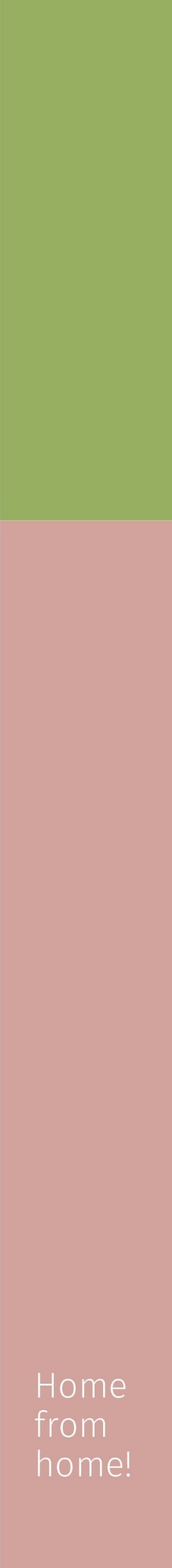 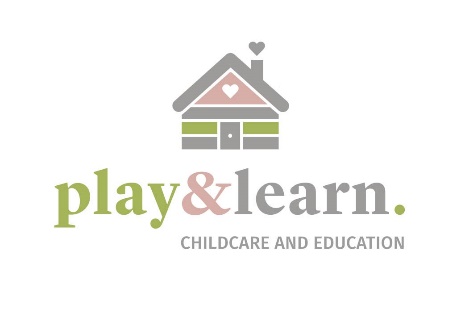 hello@playandlearn.ie bookings@playandlearn.ieCitywest:	citywest@ playandlearn rn.ie I 086 079 0054 Newbridge:	newb ridge@ playa n dlearn.ie I 085 859 6622Bagenalstown: bagenalstown@ playandlearn rn.ie I 083 031 2345 I 059 97 20567